An unusual creature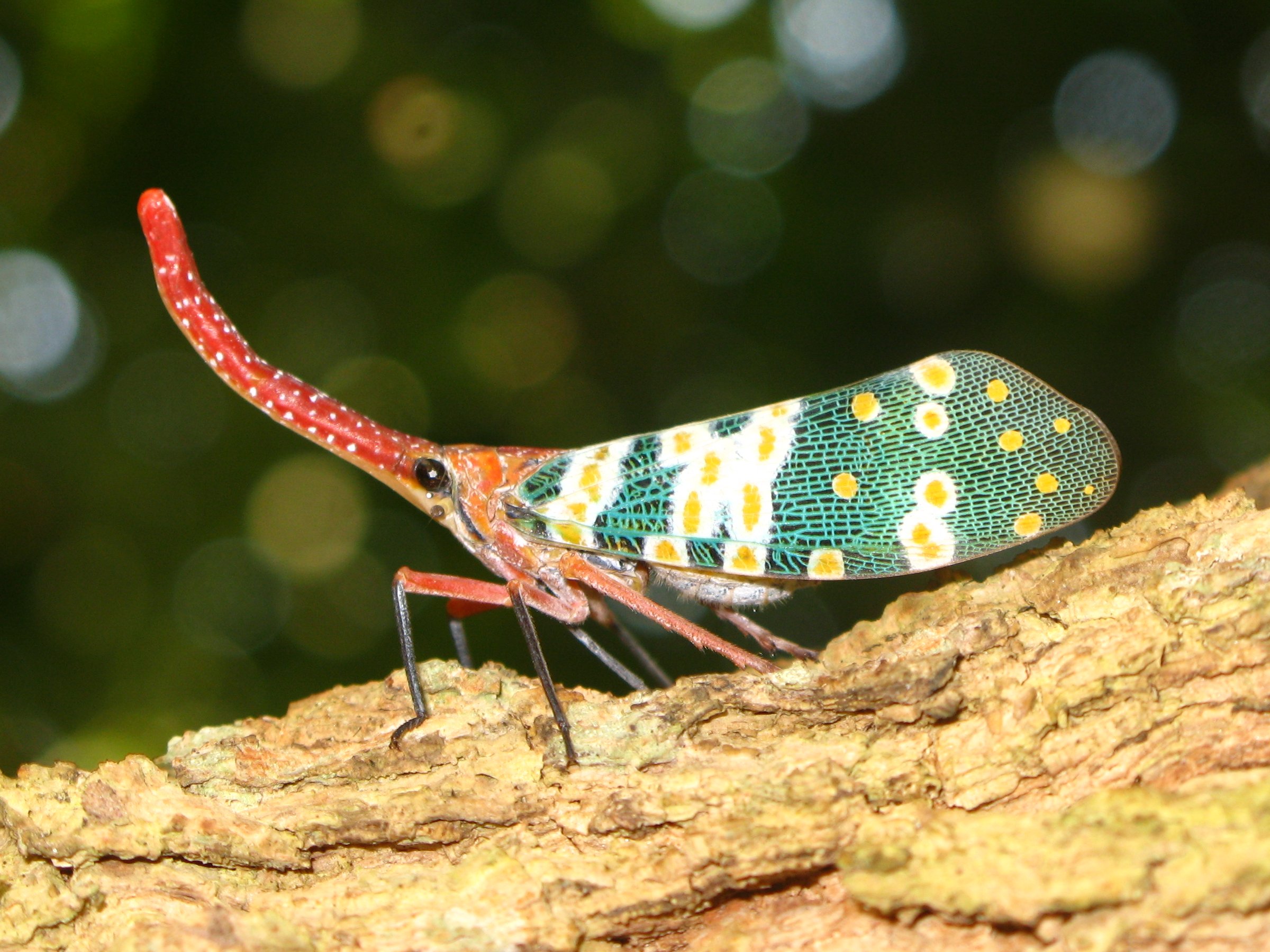 